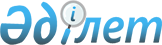 "2014-2016 жылдарға арналған облыстық бюджет туралы" Шығыс Қазақстан облыстық мәслихатының 2013 жылғы 13 желтоқсандағы № 17/188-V шешіміне өзгерістер енгізу туралы
					
			Күшін жойған
			
			
		
					Шығыс Қазақстан облыстық мәслихатының 2014 жылғы 16 қазандағы N 22/280-V шешімі. Шығыс Қазақстан облысының Әділет департаментінде 2014 жылғы 22 қазанда N 3508 болып тіркелді. Шешімнің қабылдау мерзімінің өтуіне байланысты қолдану тоқтатылды (Шығыс Қазақстан облыстық мәслихаты аппаратының 19.12.2014 N 452/01-06 хаты)
      Ескерту. Шешімнің қабылдау мерзімінің өтуіне байланысты қолдану тоқтатылды (Шығыс Қазақстан облыстық мәслихаты аппаратының 19.12.2014 N 452/01-06 хаты).

      РҚАО-ның ескертпесі.

      Құжаттың мәтінінде түпнұсқаның пунктуациясы мен орфографиясы сақталған.
      Қазақстан Республикасының 2008 жылғы 4 желтоқсандағы Бюджет кодексінің 108-бабына, "Қазақстан Республикасындағы жергілікті мемлекеттік басқару және өзін-өзі басқару туралы" 2001 жылғы 23 қаңтардағы Қазақстан Республикасы Заңының 6-бабы 1-тармағының 1) тармақшасына сәйкес Шығыс Қазақстан облыстық мәслихаты ШЕШТІ:
      1. "2014-2016 жылдарға арналған облыстық бюджет туралы" Шығыс Қазақстан облыстық мәслихатының 2013 жылғы 13 желтоқсандағы № 17/188-V шешіміне (Нормативтік құқықтық актілерді мемлекеттік тіркеу тізілімінде тіркелген № 3132, 2013 жылғы 31 желтоқсандағы "Әділет" ақпараттық-құқықтық жүйесінде, "Дидар" газетінің 2014 жылғы 6 қаңтардағы № 1, "Рудный Алтай" газетінің 2014 жылғы 7 қаңтардағы № 1 сандарында жарияланды) мынадай өзгерістер енгізілсін:
       1 тармақ жаңа редакцияда жазылсын:
      "1. 2014-2016 жылдарға арналған облыстық бюджет тиісінше 1, 2 және 3 қосымшаларға сәйкес, соның ішінде 2014 жылға мынадай көлемдерде бекітілсін:
      1) кірістер – 210801292,7 мың теңге, соның ішінде: 
      салықтық түсімдер – 29131155,0 мың теңге; 
      салықтық емес түсімдер – 3156019,0 мың теңге; 
      негізгі капиталды сатудан түсетін түсімдер – 354000,0 мың теңге;
      трансферттердің түсімдері – 178160118,7 мың теңге;
      2) шығындар – 210395661,4 мың теңге; 
      3) таза бюджеттік кредит беру – 4988423,5 мың теңге, соның ішінде:
      бюджеттік кредиттер – 6898407,0 мың теңге;
      бюджеттік кредиттерді өтеу – 1909983,5 мың теңге; 
      қаржы активтерімен жасалатын операциялар бойынша сальдо – 589321,0 мың теңге, соның ішінде:
      4) қаржы активтерін сатып алу – 589321,0 мың теңге;
      мемлекеттiң қаржы активтерiн сатудан түсетiн түсiмдер – 0,0 мың теңге;
      5) бюджет тапшылығы (профициті) – -5172113,2 мың теңге; 
      6) бюджет тапшылығын қаржыландыру (профицитін пайдалану) – 5172113,2 мың теңге.";
      аталған шешімнің 1 қосымшасы осы шешімнің қосымшасына сәйкес жаңа редакцияда жазылсын.
      2. Осы шешім 2014 жылғы 1 қаңтардан бастап қолданысқа енгiзiледi. 2014 жылға арналған облыстық бюджет
					© 2012. Қазақстан Республикасы Әділет министрлігінің «Қазақстан Республикасының Заңнама және құқықтық ақпарат институты» ШЖҚ РМК
				
      Сессия төрағасы

В. Завьялов

      Шығыс Қазақстан облыстық 

      мәслихатының хатшысы

Г. Пинчук
Шығыс Қазақстан облыстық
мәслихатының
2014 жылғы 16 қазандағы
№ 22/280-V шешіміне
ҚосымшаШығыс Қазақстан облыстық
мәслихатының
2013 жылғы 13 желтоқсандағы
№ 17/188-V шешіміне
1 қосымша
Санаты
Санаты
Санаты
Санаты
Сомасы

(мың теңге)
Сыныбы
Сыныбы
Сыныбы
Сомасы

(мың теңге)
Ішкі сыныбы
Ішкі сыныбы
Сомасы

(мың теңге)
Кірістер атауы
Сомасы

(мың теңге)
1
2
3
4
5
6
1. КIРICТЕР
210 801 292,7
1
Салықтық түсімдер
29 131 155,0
01
Табыс салығы
13 957 689,0
2
Жеке табыс салығы
13 957 689,0
03
Әлеуметтiк салық
11 291 037,0
1
Әлеуметтiк салық
11 291 037,0
05
Тауарларға, жұмыстарға және қызметтерге салынатын ішкі салықтар 
3 882 429,0
3
Табиғи және басқа да ресурстарды пайдаланғаны үшін түсетін түсімдер
3 882 429,0
2
Салықтық емес түсімдер 
3 156 019,0
01
Мемлекеттік меншіктен түсетін кірістер
501 803,0
1
Мемлекеттік кәсіпорындардың таза кірісі бөлігінің түсімдері
12 200,0
3
Мемлекет меншігіндегі акциялардың мемлекеттік пакеттеріне дивидендтер
6 400,0
5
Мемлекет меншігіндегі мүлікті жалға беруден түсетін кірістер
60 516,0
7
Мемлекеттік бюджеттен берілген кредиттер бойынша сыйақылар 
422 687,0
04
Мемлекеттік бюджеттен қаржыландырылатын, сондай-ақ Қазақстан Республикасы Ұлттық Банкінің бюджетінен (шығыстар сметасынан) ұсталатын және қаржыландырылатын мемлекеттік мекемелер салатын айыппұлдар, өсімпұлдар, санкциялар, өндіріп алулар
2 321 070,0
1
Мұнай секторы ұйымдарынан түсетін түсімдерді қоспағанда, мемлекеттік бюджеттен қаржыландырылатын, сондай-ақ Қазақстан Республикасы Ұлттық Банкінің бюджетінен (шығыстар сметасынан) ұсталатын және қаржыландырылатын мемлекеттік мекемелер салатын айыппұлдар, өсімпұлдар, санкциялар, өндіріп алулар
2 321 070,0
06
Басқа да салықтық емес түсiмдер
333 146,0
1
Басқа да салықтық емес түсiмдер
333 146,0
3
Негізгі капиталды сатудан түсетін түсімдер
354 000,0
01
Мемлекеттік мекемелерге бекітілген мемлекеттік мүлікті сату
354 000,0
2
Мемлекеттік материалдық резервтен тауарлар сату
354 000,0
4
Трансферттердің түсімдері
178 160 118,7
01
Төмен тұрған мемлекеттiк басқару органдарынан алынатын трансферттер
1 462 989,7
2
Аудандық (қалалық) бюджеттерден трансферттер
1 462 989,7
02
Мемлекеттiк басқарудың жоғары тұрған органдарынан түсетiн трансферттер
176 697 129,0
1
Республикалық бюджеттен түсетiн трансферттер
176 697 129,0
Субвенциялар
93 509 287,0
Функционалдық топ
Функционалдық топ
Функционалдық топ
Функционалдық топ
Функционалдық топ
Сомасы

(мың теңге)
Кіші функцияналдық топ
Кіші функцияналдық топ
Кіші функцияналдық топ
Кіші функцияналдық топ
Сомасы

(мың теңге)
Бағдарламалар әкімшісі
Бағдарламалар әкімшісі
Бағдарламалар әкімшісі
Сомасы

(мың теңге)
Бағдарлама
Бағдарлама
Сомасы

(мың теңге)
Шығыстар атауы
Сомасы

(мың теңге)
1
2
3
4
5
6
ІІ. ШЫҒЫНДАР
210 395 661,4
01
Жалпы сипаттағы мемлекеттiк қызметтер
1 920 465,5
1
Мемлекеттiк басқарудың жалпы функцияларын орындайтын өкiлдi, атқарушы және басқа органдар
1 522 106,5
110
Облыс мәслихатының аппараты
49 401,0
001
Облыс мәслихатының қызметін қамтамасыз ету жөніндегі қызметтер 
47 741,0
003
Мемлекеттік органның күрделі шығыстары
1 660,0
120
Облыс әкiмінің аппараты
1 260 311,0
001
Облыс әкімінің қызметін қамтамасыз ету жөніндегі қызметтер
1 125 606,0
002
Ақпараттық жүйелер құру
67 042,0
004
Мемлекеттік органның күрделі шығыстары
1 156,0
007
Ведомстволық бағыныстағы мемлекеттік мекемелерінің және ұйымдарының күрделі шығыстары
66 507,0
282
Облыстың тексеру комиссиясы
212 394,5
001
Облыстың тексеру комиссиясының қызметін қамтамасыз ету жөніндегі қызметтер
202 926,0
003
Мемлекеттік органның күрделі шығыстары
9 468,5
2
Қаржылық қызмет
222 120,0
257
Облыстың қаржы басқармасы
222 120,0
001
Жергілікті бюджетті атқару және коммуналдық меншікті басқару саласындағы мемлекеттік саясатты іске асыру жөніндегі қызметтер
114 319,0
009
Жекешелендіру, коммуналдық меншікті басқару, жекешелендіруден кейінгі қызмет және осыған байланысты дауларды реттеу
14 524,0
013
Мемлекеттік органның күрделі шығыстары
3 277,0
113
Жергілікті бюджеттерден берілетін ағымдағы нысаналы трансферттер
90 000,0
5
Жоспарлау және статистикалық қызмет
146 989,0
258
Облыстың экономика және бюджеттік жоспарлау басқармасы
146 989,0
001
Экономикалық саясатты, мемлекеттік жоспарлау жүйесін қалыптастыру мен дамыту және облысты басқару саласындағы мемлекеттік саясатты іске асыру жөніндегі қызметтер
134 573,0
005
Мемлекеттік органның күрделі шығыстары
7 400,0
061
Бюджеттік инвестициялар мәселелері бойынша құжаттаманы сараптау және бағалау, бюджеттік инвестициялардың іске асырылуына бағалау жүргізу
5 016,0
9
Жалпы сипаттағы өзге де мемлекеттiк қызметтер
29 250,0
288
Облыстың құрылыс, сәулет және қала құрылысы басқармасы
29 250,0
080
Мамандандырылған халыққа қызмет көрсету орталығын салу
29 250,0
02
Қорғаныс
266 959,0
1
Әскери мұқтаждар
98 363,0
296
Облыстың жұмылдыру дайындығы басқармасы
98 363,0
003
Жалпыға бірдей әскери міндетті атқару шеңберіндегі іс-шаралар
62 905,0
007
Аумақтық қорғанысты дайындау және облыстық ауқымдағы аумақтық қорғанысы
35 458,0
2
Төтенше жағдайлар жөніндегі жұмыстарды ұйымдастыру 
168 596,0
287
Облыстық бюджеттен қаржыландырылатын табиғи және техногендік сипаттағы төтенше жағдайлар, азаматтық қорғаныс саласындағы уәкілетті органдардың аумақтық органы
44 006,0
002
Аумақтық органның және ведомстволық бағынысты мемлекеттік мекемелерінің күрделі шығыстары
30 990,0
004
Облыс ауқымындағы төтенше жағдайлардың алдын алу және оларды жою
13 016,0
296
Облыстың жұмылдыру дайындығы басқармасы
124 590,0
001
Жергілікті деңгейде жұмылдыру дайындығы саласындағы мемлекеттік саясатты іске асыру жөніндегі қызметтер
31 774,0
005
Облыстық ауқымдағы жұмылдыру дайындығы және жұмылдыру
86 261,0
009
Мемлекеттік органның күрделі шығыстары
6 555,0
03
Қоғамдық тәртіп, қауіпсіздік, құқықтық, сот, қылмыстық-атқару қызметі
11 074 555,1
1
Құқық қорғау қызметі 
11 074 555,1
252
Облыстық бюджеттен қаржыландырылатын атқарушы iшкi icтер органы
10 631 796,1
001
Облыс аумағында қоғамдық тәртіпті және қауіпсіздікті сақтауды қамтамасыз ету саласындағы мемлекеттік саясатты іске асыру жөніндегі қызметтер
9 008 146,7
003
Қоғамдық тәртіпті қорғауға қатысатын азаматтарды көтермелеу
7 000,0
006
Мемлекеттік органның күрделі шығыстары 
1 352 899,0
008
Жол қозғалысы қаупсіздігін қамтамасыз ету 
10 392,0
013
Белгілі тұратын жері және құжаттары жоқ адамдарды орналастыру қызметтері
82 384,0
014
Әкімшілік тәртіппен тұтқындалған адамдарды ұстауды ұйымдастыру
113 366,4
015
Қызметтік жануарларды ұстауды ұйымдастыру
27 108,0
032
Ведомстволық бағыныстағы мемлекеттік мекемелерінің және ұйымдарының күрделі шығыстары
30 500,0
288
Облыстың құрылыс, сәулет және қала құрылысы басқармасы
442 759,0
005
Ішкі істер органдарының объектілерін дамыту 
442 759,0
04
Бiлiм беру 
32 926 869,4
1
Мектепке дейiнгi тәрбие және оқыту
4 095 463,0
261
Облыстың білім басқармасы
4 095 463,0
027
Мектепке дейінгі білім беру ұйымдарында мемлекеттік білім беру тапсырыстарын іске асыруға аудандардың (облыстық маңызы бар қалалардың) бюджеттеріне берілетін ағымдағы нысаналы трансферттер
4 095 463,0
2
Бастауыш, негізгі орта және жалпы орта білім беру 
8 596 232,2
261
Облыстың білім басқармасы
5 847 195,0
003
Арнайы білім беретін оқу бағдарламалары бойынша жалпы білім беру
1 655 199,0
006
Мамандандырылған білім беру ұйымдарында дарынды балаларға жалпы білім беру
1 584 192,0
048
Аудандардың (облыстық маңызы бар қалалардың) бюджеттеріне негізгі орта және жалпы орта білім беретін мемлекеттік мекемелердегі физика, химия, биология кабинеттерін оқу жабдығымен жарақтандыруға берілетін ағымдағы нысаналы трансферттер
184 365,0
053
Аудандардың (облыстық маңызы бар қалалардың) бюджеттеріне бастауыш, негізгі орта және жалпы орта білімді жан басына шаққандағы қаржыландыруды сынақтан өткізуге берілетін ағымдағы нысаналы трансферттер
2 093 956,0
061
Аудандардың (облыстық маңызы бар қалалардың) бюджеттеріне үш деңгейлі жүйе бойынша біліктілігін арттырудан өткен мұғалімдерге еңбекақыны көтеруге берілетін ағымдағы нысаналы трансферттер
329 483,0
285
Облыстың дене шынықтыру және спорт басқармасы
2 749 037,2
006
Балалар мен жасөспірімдерге спорт бойынша қосымша білім беру
2 665 170,2
007
Мамандандырылған бiлiм беру ұйымдарында спорттағы дарынды балаларға жалпы бiлiм беру
83 867,0
4
Техникалық және кәсіптік, орта білімнен кейінгі білім беру
6 663 333,0
253
Облыстың денсаулық сақтау басқармасы
338 820,0
043
Техникалық және кәсіптік, орта білімнен кейінгі білім беру ұйымдарында мамандар даярлау
338 820,0
261
Облыстың білім басқармасы 
6 324 513,0
024
Техникалық және кәсіптік білім беру ұйымдарында мамандар даярлау
6 324 513,0
5
Мамандарды қайта даярлау және біліктіліктерін арттыру
26 711,0
253
Облыстың денсаулық сақтау басқармасы
26 711,0
003
Кадрлардың біліктілігін арттыру және оларды қайта даярлау
26 711,0
9
Бiлiм беру саласындағы өзге де қызметтер
13 545 130,2
261
Облыстың білім басқармасы
1 751 997,8
001
Жергілікті деңгейде білім беру саласындағы мемлекеттік саясатты іске асыру жөніндегі қызметтер
94 525,5
005
Облыстық мемлекеттік білім беру мекемелері үшін оқулықтар мен оқу-әдiстемелiк кешендерді сатып алу және жеткізу
39 911,0
007
Облыстық ауқымда мектеп олимпиадаларын, мектептен тыс іс-шараларды және конкурстар өткізу
275 073,0
011
Балалар мен жасөспірімдердің психикалық денсаулығын зерттеу және халыққа психологиялық-медициналық-педагогикалық консультациялық көмек көрсету
89 055,0
012
Дамуында проблемалары бар балалар мен жасөспірімдерді оңалту және әлеуметтік бейімдеу
112 041,0
013
Мемлекеттік органның күрделі шығыстары
10 854,0
029
Әдістемелік жұмыс
198 107,0
067
Ведомстволық бағыныстағы мемлекеттік мекемелерінің және ұйымдарының күрделі шығыстары
896 576,3
113
Жергілікті бюджеттерден берілетін ағымдағы нысаналы трансферттер
35 855,0
288
Облыстың құрылыс, сәулет және қала құрылысы басқармасы
11 793 132,4
007
Аудандардың (облыстық маңызы бар қалалардың) бюджеттеріне білім беру объектілерін салуға және реконструкциялауға берілетін нысаналы даму трансферттері
7 751 108,7
011
Білім беру объектілерін салу және реконструкциялау
4 042 023,7
05
Денсаулық сақтау
50 728 372,0
1
Кең бейінді ауруханалар
191 651,0
253
Облыстың денсаулық сақтау басқармасы
191 651,0
004
Республикалық бюджет қаражаты есебінен көрсетілетін және аудандық маңызы бар және ауылдың денсаулық сақтау субъектілері көрсететін медициналық көмекті қоспағанда, бастапқы медициналық-санитариялық көмек және медициналық ұйымдар мамандарын жіберу бойынша денсаулық сақтау субъектілерінің стационарлық және стационарды алмастыратын медициналық көмек көрсетуі
191 651,0
2
Халықтың денсаулығын қорғау
1 434 229,0
253
Облыстың денсаулық сақтау басқармасы
1 434 229,0
005
Жергілікті денсаулық сақтау ұйымдары үшін қанды, оның құрамдауыштары мен препараттарын өндіру
860 313,0
006
Ана мен баланы қорғау бойынша қызмет көрсету
386 655,0
007
Салауатты өмір салтын насихаттау
185 999,0
017
Шолғыншы эпидемиологиялық қадағалау жүргізу үшін тест-жүйелерін сатып алу
1 262,0
3
Мамандандырылған медициналық көмек
14 726 560,0
253
Облыстың денсаулық сақтау басқармасы
14 726 560,0
009
Туберкулез, жұқпалы аурулар, психикалық күйзеліс және мінез-құлқының бұзылуынан, оның ішінде психикаға белсенді әсер ететін заттарды қолдануға байланысты, зардап шегетін адамдарға медициналық көмек көрсету
6 014 143,2
019
Туберкулезбен ауыратын науқастарды туберкулезге қарсы препараттармен қамтамасыз ету
466 997,0
020
Диабетпен ауыратын науқастарды диабетке қарсы препараттармен қамтамасыз ету
1 079 721,8
021
Онкогематологиялық науқастарды химия препараттарымен қамтамасыз ету
306 469,0
022
Созылмалы бүйрек функциясының жетіспеушілігі бар, аутоиммунды, орфандық аурулармен ауыратын, иммунитеті жеткіліксіз науқастарды, сондай-ақ бүйрегін транспланттаудан кейінгі науқастарды дәрілік заттармен қамтамасыз ету 
932 420,0
026
Гемофилиямен ауыратын науқастарды қанды ұйыту факторларымен қамтамасыз ету
690 722,0
027
Халыққа иммундық профилактика жүргізу үшін вакциналарды және басқа иммундық биологиялық препараттарды орталықтандырылған сатып алу
1 309 590,0
036
Жіті миокард инфаркті бар науқастарды тромболитикалық препараттармен қамтамасыз ету 
80 042,0
046
Онкологиялық науқастарға тегін медициналық көмектің кепілдік берілген көлемі шеңберінде медициналық көмек көрсету
3 846 455,0
4
Емханалар
22 889 284,2
253
Облыстың денсаулық сақтау басқармасы
22 889 284,2
014
Халықтың жекелеген санаттарын амбулаториялық деңгейде дәрілік заттармен және балаларға арналған және емдік тағамдардың арнаулы өнімдерімен қамтамасыз ету
1 934 006,2
038
Тегін медициналық көмектің кепілдік берілген көлемі шеңберінде скринингтік зерттеулер жүргізу
596 691,0
039
Аудандық маңызы бар және ауылдық денсаулық сақтау субъектілерінің медициналық көмекті және амбулаториялық-емханалық көмекті халыққа тегін медициналық көмектің кепілдік берілген көлемі шеңберінде көрсетуі
19 386 348,0
045
Халықтың жекелеген санаттарын емдеудің амбулаториялық деңгейінде жеңілдікті жағдайда дәрілік заттармен қамтамасыз ету
972 239,0
5
Медициналық көмектiң басқа түрлерi
2 096 115,0
253
Облыстың денсаулық сақтау басқармасы
2 096 115,0
011
Республикалық бюджет қаражаты есебінен көрсетілетін және аудандық маңызы бар және ауылдың денсаулық сақтау субъектілері көрсететін медициналық көмекті қоспағанда, жедел медициналық көмек көрсету және санитариялық авиация
2 014 306,0
029
Облыстық арнайы медициналық жабдықтау базалары
81 809,0
9
Денсаулық сақтау саласындағы өзге де қызметтер
9 390 532,8
253
Облыстың денсаулық сақтау басқармасы 
6 685 634,8
001
Жергілікті деңгейде денсаулық сақтау саласындағы мемлекеттік саясатты іске асыру жөніндегі қызметтер
122 034,8
008
Қазақстан Республикасында ЖИТС алдын алу және оған қарсы күрес жөніндегі іс-шараларды іске асыру
598 150,0
013
Патологоанатомиялық ашып тексеруді жүргізу
145 431,0
016
Азаматтарды елді мекеннен тыс жерлерде емделу үшін тегін және жеңілдетілген жол жүрумен қамтамасыз ету
34 350,0
018
Денсаулық сақтау саласындағы ақпараттық талдамалық қызметі
77 801,0
030
Мемлекеттік денсаулық сақтау органдарының күрделі шығыстары
4 961,0
033
Денсаулық сақтаудың медициналық ұйымдарының күрделі шығыстары
5 702 907,0
288
Облыстың құрылыс, сәулет және қала құрылысы басқармасы
2 704 898,0
038
Денсаулық сақтау объектілерін салу және реконструкциялау
2 686 802,7
083
Жұмыспен қамту 2020 бағдарламасы шеңберінде ауылдық елді мекендерде орналасқан дәрігерлік амбулаторияларды және фельдшерлік акушерлік пункттерді салу
18 095,3
06
Әлеуметтiк көмек және әлеуметтiк қамсыздандыру
7 466 820,5
1
Әлеуметтiк қамсыздандыру
4 642 875,8
256
Облыстың жұмыспен қамтуды үйлестіру және әлеуметтік бағдарламалар басқармасы
3 243 884,7
002
Жалпы үлгідегі медициналық-әлеуметтік мекемелерде (ұйымдарда) қарттар мен мүгедектерге арнаулы әлеуметтік қызметтер көрсету
1 172 024,3
012
Тірек-қозғалу аппаратының қызметі бұзылған балаларға арналған мемлекеттік медициналық-әлеуметтік мекемелерде (ұйымдарда) мүгедек балалар үшін арнаулы әлеуметтік қызметтер көрсету
208 961,0
013
Психоневрологиялық медициналық-әлеуметтік мекемелерде (ұйымдарда) психоневрологиялық аурулармен ауыратын мүгедектер үшін арнаулы әлеуметтік қызметтер көрсету
1 382 021,4
014
Оңалту орталықтарында қарттарға, мүгедектерге, оның ішінде мүгедек балаларға арнаулы әлеуметтік қызметтер көрсету
230 148,0
015
Балалар психоневрологиялық медициналық-әлеуметтік мекемелерінде (ұйымдарда) психоневрологиялық патологиялары бар мүгедек балалар үшін арнаулы әлеуметтік қызметтер көрсету
250 730,0
261
Облыстың білім басқармасы
1 230 327,0
015
Жетiм балаларды, ата-анасының қамқорлығынсыз қалған балаларды әлеуметтік қамсыздандыру
1 172 174,0
037
Әлеуметтік сауықтандыру
58 153,0
288
Облыстың құрылыс, сәулет және қала құрылысы басқармасы
168 664,1
039
Әлеуметтік қамтамасыз ету объектілерін салу және реконструкциялау
168 664,1
2
Әлеуметтік көмек 
433 209,5
256
Облыстың жұмыспен қамтуды үйлестіру және әлеуметтік бағдарламалар басқармасы
433 209,5
003
Мүгедектерге әлеуметтік қолдау көрсету
374 705,5
049
Аудандардың (облыстық маңызы бар қалалардың) бюджеттеріне мемлекеттік атаулы әлеуметтік көмек төлеуге берілетін ағымдағы нысаналы трансферттер
32 201,0
050
Аудандардың (облыстық маңызы бар қалалардың) бюджеттеріне 18 жасқа дейінгі балаларға мемлекеттік жәрдемақылар төлеуге берілетін ағымдағы нысаналы трансферттер
26 303,0
9
Әлеуметтiк көмек және әлеуметтiк қамтамасыз ету салаларындағы өзге де қызметтер
2 390 735,2
256
Облыстың жұмыспен қамтуды үйлестіру және әлеуметтік бағдарламалар басқармасы
2 280 004,2
001
Жергілікті деңгейде облыстың жұмыспен қамтуды қамтамасыз ету үшін және әлеуметтік бағдарламаларды іске асыру саласындағы мемлекеттік саясатты іске асыру жөніндегі қызметтер
146 049,2
007
Мемлекеттік органның күрделі шығыстары
2 268,0
017
Аудандардың (облыстық маңызы бар қалалардың) бюджеттеріне арнаулы әлеуметтік қызметтер стандарттарын енгізуге берілетін ағымдағы нысаналы трансферттер 
41 485,0
018
Үкіметтік емес секторда мемлекеттік әлеуметтік тапсырысты орналастыру
154 326,0
045
Аудандардың (облыстық маңызы бар қалалардың) бюджеттеріне мүгедектердің құқықтарын қамтамасыз ету және өмір сүру сапасын жақсарту жөніндегі іс-шаралар жоспарын іске асыруға берілетін ағымдағы нысаналы трансферттер 
16 316,0
047
Аудандардың (облыстық маңызы бар қалалардың) бюджеттеріне Өрлеу жобасы бойынша келісілген қаржылай көмекті енгізуге берілетін ағымдағы нысаналы трансферттер 
489 489,0
048
Өрлеу жобасы бойынша келісілген қаржылай көмекті енгізу
1 845,0
067
Ведомстволық бағыныстағы мемлекеттік мекемелерінің және ұйымдарының күрделі шығыстары
123 686,0
113
Жергілікті бюджеттерден берілетін ағымдағы нысаналы трансферттер 
1 304 540,0
263
Облыстың ішкі саясат басқармасы
36 574,0
077
Мүгедектердің құқықтарын қамтамасыз ету және өмір сүру сапасын жақсарту жөніндегі іс-шаралар жоспарын іске асыру
36 574,0
268
Облыстың жолаушылар көлігі және автомобиль жолдары басқармасы
981,0
045
Аудандардың (облыстық маңызы бар қалалардың) бюджеттеріне мүгедектердің құқықтарын қамтамасыз ету және өмір сүру сапасын жақсарту жөніндегі іс-шаралар жоспарын іске асыруға берілетін ағымдағы нысаналы трансферттер 
981,0
298
Облыстың мемлекеттік еңбек инспекциясы басқармасы 
73 176,0
001
Жергілікті деңгейде еңбек қатынастарын реттеу саласында мемлекеттік саясатты іске асыру бойынша қызметтер
73 176,0
07
Тұрғын үй-коммуналдық шаруашылық
18 166 504,4
1
Тұрғын үй шаруашылығы
8 534 304,7
253
Облыстың денсаулық сақтау басқармасы
66 498,0
047
Жұмыспен қамту 2020 жол картасы бойынша қалаларды және ауылдық елді мекендерді дамыту шеңберінде объектілерді жөндеу
66 498,0
256
Облыстың жұмыспен қамтуды үйлестіру және әлеуметтік бағдарламалар басқармасы
17 680,0
043
Жұмыспен қамту 2020 жол картасы бойынша қалаларды және ауылдық елді мекендерді дамыту шеңберінде объектілерді жөндеу
17 680,0
261
Облыстың білім басқармасы
21 496,8
064
Жұмыспен қамту 2020 жол картасы бойынша қалаларды және ауылдық елді мекендерді дамыту шеңберінде объектілерді жөндеу
21 496,8
273
Облыстың мәдениет, мұрағаттар және құжаттама басқармасы
8 138,0
016
Жұмыспен қамту 2020 жол картасы бойынша қалаларды және ауылдық елді мекендерді дамыту шеңберінде объектілерді жөндеу
8 138,0
279
Облыстың энергетика және тұрғын үй-коммуналдық шаруашылық басқармасы
13 125,0
026
Көп пәтерлі тұрғын үйлерде энергетикалық аудит жүргізу
13 125,0
285
Облыстың дене шынықтыру және спорт басқармасы
2 391,0
010
Жұмыспен қамту 2020 жол картасы бойынша қалаларды және ауылдық елді мекендерді дамыту шеңберінде объектілерді жөндеу
2 391,0
288
Облыстың құрылыс, сәулет және қала құрылысы басқармасы
8 404 975,9
014
Аудандардың (облыстық маңызы бар қалалардың) бюджеттеріне коммуналдық тұрғын үй қорының тұрғын үйін жобалауға, салуға және (немесе) сатып алуға берілетін нысаналы даму трансферттері
4 802 251,0
034
Аудандардың (облыстық маңызы бар қалалардың) бюджеттеріне сатып алу және инженерлік-коммуникациялық инфрақұрылымды жобалау, жайластыру, дамыту және (немесе) сатып алуға берілетін нысаналы даму трансферттері
3 100 164,9
072
Аудандардың (облыстық маңызы бар қалалардың) бюджеттеріне Жұмыспен қамту 2020 жол картасы шеңберінде қызметтік тұрғын үй салуға және (немесе) сатып алуға, инженерлік-коммуникациялық инфрақұрылымды дамытуға және (немесе) сатып алуға және жастарға арналған жатақханаларды салуға, сатып алуға, салып бітіруге берілетін нысаналы даму трансферттері
502 560,0
2
Коммуналдық шаруашылық
9 632 199,7
279
Облыстың энергетика және тұрғын үй-коммуналдық шаруашылық басқармасы
9 622 199,7
001
Жергілікті деңгейде энергетика және тұрғын үй-коммуналдық шаруашылық саласындағы мемлекеттік саясатты іске асыру жөніндегі қызметтер 
87 648,0
005
Мемлекеттік органның күрделі шығыстары
7 327,0
010
Аудандардың (облыстық маңызы бар қалалардың) бюджеттеріне сумен жабдықтауға және су бұру жүйелерін дамытуға берілетін нысаналы даму трансферттері
4 731 138,0
014
Аудандар (облыстық маңызы бар қалалар) бюджеттеріне коммуналдық шаруашылықты дамытуға арналған нысаналы даму трансферттері
1 484 138,0
030
Аудандардың (облыстық маңызы бар қалалардың) бюджеттеріне ауылдық елді мекендерді сумен жабдықтау жүйесін дамытуға берілетін нысаналы даму трансферттері
3 084 286,7
113
Жергілікті бюджеттерден берілетін ағымдағы нысаналы трансферттер
176 028,0
114
Жергілікті бюджеттерден берілетін нысаналы даму трансферттері
51 634,0
288
Облыстың құрылыс, сәулет және қала құрылысы 
10 000,0
030
Коммуналдық шаруашылықты дамыту
10 000,0
08
Мәдениет, спорт, туризм және ақпараттық кеңiстiк
7 425 247,2
1
Мәдениет саласындағы қызмет
3 509 875,1
273
Облыстың мәдениет, мұрағаттар және құжаттама басқармасы
2 094 833,0
005
Мәдени-демалыс жұмысын қолдау
177 584,0
007
Тарихи-мәдени мұраны сақтауды және оған қолжетімділікті қамтамасыз ету
1 002 385,0
008
Театр және музыка өнерін қолдау
914 864,0
288
Облыстың құрылыс, сәулет және қала құрылысы басқармасы
1 415 042,1
027
Мәдениет объектілерін дамыту
1 059 269,5
029
Аудандар (облыстық маңызы бар қалалар) бюджеттеріне мәдениет объектілерін дамытуға берілетін нысаналы даму трансферттері
355 772,6
2
Спорт 
1 946 626,1
285
Облыстың дене шынықтыру және спорт басқармасы
1 476 802,1
001
Жергілікті деңгейде дене шынықтыру және спорт саласында мемлекеттік саясатты іске асыру жөніндегі қызметтер 
34 068,4
002
Облыстық деңгейде спорт жарыстарын өткізу
183 932,1
003
Әр түрлі спорт түрлері бойынша облыстың құрама командаларының мүшелерін дайындау және республикалық және халықаралық спорт жарыстарына қатысуы 
730 448,9
005
Мемлекеттік органның күрделі шығыстары
1 101,9
032
Ведомстволық бағыныстағы мемлекеттік мекемелердің және ұйымдардың күрделі шығыстары
115 098,8
113
Жергілікті бюджеттерден берілетін ағымдағы нысаналы трансферттер
412 152,0
288
Облыстың құрылыс, сәулет және қала құрылысы басқармасы
469 824,0
024
Спорт объектілерін дамыту 
409 824,0
031
Аудандарын (облыстық маңызы бар қалалардың) бюджеттеріне спорт объектілерін дамытуға берілетін нысаналы даму трансферттері
60 000,0
3
Ақпараттық кеңістік
1 244 196,0
263
Облыстың ішкі саясат басқармасы 
467 486,0
007
Мемлекеттік ақпараттық саясат жүргізу жөніндегі қызметтер
467 486,0
264
Облыстың тілдерді дамыту басқармасы
89 768,0
001
Жергілікті деңгейде тілдерді дамыту саласындағы мемлекеттік саясатты іске асыру жөніндегі қызметтер
40 976,0
002
Мемлекеттiк тiлдi және Қазақстан халықтарының басқа да тiлдерін дамыту
47 703,0
003
Мемлекеттік органның күрделі шығыстары
1 089,0
273
Облыстың мәдениет, мұрағаттар және құжаттама басқармасы
686 942,0
009
Облыстық кiтапханалардың жұмыс iстеуiн қамтамасыз ету
333 979,0
010
Мұрағат қорының сақталуын қамтамасыз ету
352 963,0
9
Мәдениет, спорт, туризм және ақпараттық кеңiстiктi ұйымдастыру жөнiндегi өзге де қызметтер
724 550,0
263
Облыстың ішкі саясат басқармасы 
207 939,0
001
Жергілікті деңгейде мемлекеттік, ішкі саясатты іске асыру жөніндегі қызметтер
203 291,0
005
Мемлекеттік органның күрделі шығыстары
4 648,0
273
Облыстың мәдениет, мұрағаттар және құжаттама басқармасы
255 668,0
001
Жергiлiктi деңгейде мәдениет және мұрағат ісін басқару саласындағы мемлекеттік саясатты іске асыру жөніндегі қызметтер
57 647,9
003
Мемлекеттік органның күрделі шығыстары
868,0
032
Ведомстволық бағыныстағы мемлекеттік мекемелер мен ұйымдардың күрделі шығыстары
184 847,1
113
Жергілікті бюджеттерден берілетін ағымдағы нысаналы трансферттер 
12 305,0
283
Облыстың жастар саясаты мәселелерi жөніндегі басқармасы
137 174,0
001
Жергілікті деңгейде жастар саясатын іске асыру жөніндегі қызметтер
126 267,0
003
Мемлекеттік органның күрделі шығыстары
5 316,0
032
Ведомстволық бағыныстағы мемлекеттік мекемелерінің және ұйымдарының күрделі шығыстары
5 591,0
286
Облыстың туризм және сыртқы байланыстар басқармасы
123 769,0
001
Жергiлiктi деңгейде туризм және сыртқы байланыс саласындағы мемлекеттік саясатты іске асыру жөніндегі қызметтер
48 447,0
003
Мемлекеттік органның күрделі шығыстары
9 608,0
004
Туристік қызметті реттеу
65 714,0
9
Отын-энергетика кешенi және жер қойнауын пайдалану
8 149 747,1
9
Отын-энергетика кешені және жер қойнауын пайдалану саласындағы өзге де қызметтер
8 149 747,1
279
Облыстың энергетика және тұрғын үй-коммуналдық шаруашылық басқармасы
8 149 747,1
007
Жылу-энергетикалық жүйесін дамыту
66 150,0
011
Аудандардың (облыстық маңызы бар қалалардың) бюджеттеріне жылу-энергетикалық жүйесін дамытуға берілетін нысаналы даму трансферттері
8 000 000,0
070
Аудандардың (облыстық маңызы бар қалалардың) бюджеттеріне газ тасымалдау жүйесін дамытуға берілетін нысаналы даму трансферттері
83 597,1
10
Ауыл, су, орман, балық шаруашылығы, ерекше қорғалатын табиғи аумақтар, қоршаған ортаны және жануарлар дүниесін қорғау, жер қатынастары
15 991 615,0
1
Ауыл шаруашылығы
13 097 933,0
255
Облыстың ауыл шаруашылығы басқармасы 
13 097 933,0
001
Жергілікті деңгейде ауыл шаруашылығы саласындағы мемлекеттік саясатты іске асыру жөніндегі қызметтер
123 514,0
002
Тұқым шаруашылығын қолдау
431 797,0
003
Мемлекеттік органның күрделі шығыстары
2 211,0
010
Асыл тұқымды мал шаруашылығын мемлекеттік қолдау
3 074 656,0
013
Мал шаруашылығы өнімдерінің өнімділігін және сапасын арттыруды субсидиялау
3 524 500,0
014
Ауыл шаруашылығы тауарларын өндірушілерге су жеткізу бойынша көрсетілетін қызметтердің құнын субсидиялау
296 735,0
020
Басым дақылдарды өндіруді субсидиялау арқылы өсімдік шаруашылығы өнімінің шығымдылығы мен сапасын арттыруды, және көктемгі егіс пен егін жинау жұмыстарын жүргізуге қажетті жанар-жағармай материалдары мен басқа да тауар-материалдық құндылықтардың құнын арзандатуды субсидиялау
3 019 274,0
029
Ауыл шаруашылық дақылдарының зиянды организмдеріне қарсы күрес жөніндегі іс- шаралар
51 445,0
031
Ауыл шаруашылығы жануарларын бірдейлендіруді жүргізу үшін ветеринариялық мақсаттағы бұйымдар мен атрибуттарды, жануарға арналған ветеринариялық паспортты орталықтандырып сатып алу және оларды аудандардың (облыстық маңызы бар қалалардың) жергілікті атқарушы органдарына тасымалдау (жеткізу)
134 452,0
041
Ауыл шаруашылығы тауарын өндірушілерге өсімдіктерді қорғау мақсатында ауыл шаруашылығы дақылдарын өңдеуге арналған гербицидтердің, биоагенттердің (энтомофагтардың) және биопрепараттардың құнын арзандату
421 400,0
045
Тұқымдық және көшет отырғызылатын материалдың сорттық және себу сапаларын анықтау 
24 579,0
046
Тракторларды, олардың тіркемелерін, өздігінен жүретін ауыл шаруашылығы, мелиоративтік және жол-құрылыс машиналары мен тетіктерін мемлекеттік есепке алу және тіркеу
832,0
047
Тыңайтқыштар (органикалықтарды қоспағанда) құнын субсидиялау
450 666,0
049
Қайта өңдеуші кәсіпорындардың ауылшаруашылық өнімін тереңдете қайта өңдеп өнім шығаруы үшін оны сатып алу шығындарын субсидиялау
461 321,0
050
Инвестициялар салынған жағдайда агроөнеркәсіптік кешен субъектісі көтерген шығыстардың бөліктерін өтеу
1 073 990,0
051
Агроөнеркәсіптік кешен субъектілерінің қарыздарын кепілдендіру мен сақтандыру шеңберінде субсидиялау
6 561,0
2
Су шаруашылығы
707 455,9
254
Облыстың табиғи ресурстар және табиғат пайдалануды реттеу басқармасы
587 772,9
002
Су қорғау аймақтары мен су объектiлерi белдеулерiн белгiлеу
9 298,9
003
Коммуналдық меншіктегі су шаруашылығы құрылыстарының жұмыс істеуін қамтамасыз ету
578 474,0
279
Облыстың энергетика және тұрғын үй-коммуналдық шаруашылық басқармасы
119 683,0
032
Ауыз сумен жабдықтаудың баламасыз көздерi болып табылатын сумен жабдықтаудың аса маңызды топтық жүйелерiнен ауыз су беру жөніндегі қызметтердің құнын субсидиялау
119 683,0
3
Орман шаруашылығы
1 127 212,0
254
Облыстың табиғи ресурстар және табиғат пайдалануды реттеу басқармасы 
1 127 212,0
005
Ормандарды сақтау, қорғау, молайту және орман өсiру
1 111 784,0
006
Жануарлар дүниесін қорғау
15 428,0
5
Қоршаған ортаны қорғау 
327 883,1
254
Облыстың табиғи ресурстар және табиғат пайдалануды реттеу басқармасы 
302 883,1
001
Жергілікті деңгейде қоршаған ортаны қорғау саласындағы мемлекеттік саясатты іске асыру жөніндегі қызметтер
88 227,1
008
Қоршаған ортаны қорғау бойынша іс-шаралар 
213 352,0
013
Мемлекеттік органның күрделі шығыстары
1 304,0
288
Облыстың құрылыс, сәулет және қала құрылысы басқармасы
25 000,0
022
Қоршаған ортаны қорғау объектілерін дамыту
25 000,0
6
Жер қатынастары
31 460,0
251
Облыстың жер қатынастары басқармасы 
31 460,0
001
Облыс аумағында жер қатынастарын реттеу саласындағы мемлекеттік саясатты іске асыру жөніндегі қызметтер
30 712,0
010
Мемлекеттік органның күрделі шығыстары
748,0
9
Ауыл, су, орман, балық шаруашылығы, қоршаған ортаны қорғау және жер қатынастары саласындағы басқа да қызметтер
699 671,0
255
Облыстың ауыл шаруашылығы басқармасы 
690 811,0
019
Инновациялық тәжірибені тарату және енгізу жөніндегі қызметтер
64 595,0
028
Уақытша сақтау пунктіне ветеринариялық препараттарды тасымалдау бойынша қызмет көрсету 
18 148,0
040
Мемлекеттік ветеринариялық ұйымдарды материалдық-техникалық жабдықтау үшін қызметкерлердің жеке қорғану заттарын, аспаптарды, құралдарды, техниканы, жабдықтарды және инвентарьді орталықтандырып сатып алу
608 068,0
279
Облыстың энергетика және тұрғын үй-коммуналдық шаруашылық басқармасы
8 860,0
028
Жаңартылатын энергия көздерін пайдалануды қолдау
8 860,0
11
Өнеркәсіп, сәулет, қала құрылысы және құрылыс қызметі
168 236,0
2
Сәулет, қала құрылысы және құрылыс қызметі
168 236,0
288
Облыстың құрылыс, сәулет және қала құрылысы басқармасы
168 236,0
001
Жергілікті деңгейде құрылыс, сәулет және қала құрылысы саласындағы мемлекеттік саясатты іске асыру жөніндегі қызметтер
85 964,6
003
Мемлекеттік органның күрделі шығыстары
5 616,4
004
Қала құрылысын дамытудың кешендi схемаларын және елдi мекендердiң бас жоспарларын әзiрлеу
76 655,0
12
Көлiк және коммуникация
6 408 799,0
1
Автомобиль көлігі 
5 434 301,9
268
Облыстың жолаушылар көлігі және автомобиль жолдары басқармасы 
5 434 301,9
002
Көлік инфрақұрылымын дамыту
303 565,1
003
Автомобиль жолдарының жұмыс істеуін қамтамасыз ету
2 922 926,6
007
Аудандардың (облыстық маңызы бар қалалар) бюджеттеріне көлік инфрақұрылымын дамытуға берілетін нысаналы даму трансферттері
73 725,0
025
Облыстық маңызы бар автомобиль жолдарын және елді-мекендердің көшелерін күрделі және орташа жөндеу
2 134 085,2
4
Әуе көлігі
154 128,0
268
Облыстың жолаушылар көлігі және автомобиль жолдары басқармасы 
154 128,0
004
Жергілікті атқарушы органдардың шешімі бойынша тұрақты ішкі әуе тасымалдарды субсидиялау
154 128,0
9
Көлiк және коммуникациялар саласындағы басқа да қызметтер
820 369,1
268
Облыстың жолаушылар көлігі және автомобиль жолдары басқармасы 
820 369,1
001
Жергілікті деңгейде көлік және коммуникация саласындағы мемлекеттік саясатты іске асыру жөніндегі қызметтер
207 373,4
005
Әлеуметтiк маңызы бар ауданаралық (қалааралық) қатынастар бойынша жолаушылар тасымалын субсидиялау
288 618,0
011
Мемлекеттік органның күрделі шығыстары
1 299,0
113
Жергілікті бюджеттерден берілетін ағымдағы нысаналы трансферттер
323 078,7
13
Басқалар
13 516 409,3
9
Басқалар
13 516 409,3
257
Облыстың қаржы басқармасы 
3 328 533,0
012
Облыстық жергілікті атқарушы органының резервi
640 492,0
040
Аудандардың (облыстық маңызы бар қалалардың) бюджеттерiне мемлекеттік мекемелердің мемлекеттік қызметшілер болып табылмайтын жұмыскерлерінің, сондай-ақ жергілікті бюджеттерден қаржыландырылатын мемлекеттік кәсіпорындардың жұмыскерлерінің лауазымдық айлықақысына ерекше еңбек жағдайлары үшін ай сайынғы үстемеақы төлеуге берілетін ағымдағы нысаналы трансферттер
2 688 041,0
258
Облыстың экономика және бюджеттік жоспарлау басқармасы 
153 645,5
003
Жергілікті бюджеттік инвестициялық жобалардың және концессиялық жобалардың техника-экономикалық негіздемесін әзірлеу немесе түзету және оған сараптама жүргізу, концессиялық жобаларды консультациялық сүйемелдеу
153 645,5
266
Облыстың кәсіпкерлік және индустриалдық-инновациялық басқармасы
2 719 256,0
001
Жергілікті деңгейде кәсіпкерлік және индустриалдық-инновациялық қызметті дамыту саласындағы мемлекеттік саясатты іске асыру жөніндегі қызметтер
77 104,0
003
Мемлекеттік органның күрделі шығыстары
5 519,0
004
Индустриялық-инновациялық қызметті мемлекеттік қолдау шеңберінде іс-шараларды іске асыру
4 900,0
005
"Бизнестің жол картасы - 2020" бағдарламасы шеңберінде жеке кәсіпкерлікті қолдау
25 000,0
010
"Бизнестің жол картасы - 2020" бағдарламасы шеңберінде кредиттер бойынша пайыздық мөлшерлемені субсидиялау
2 095 545,0
011
"Бизнестің жол картасы - 2020" бағдарламасы шеңберінде шағын және орта бизнеске кредиттерді ішінара кепілдендіру
86 000,0
012
"Бизнестің жол картасы - 2020" бағдарламасы шеңберінде бизнесті жүргізуді сервистік қолдау
142 188,0
038
Аудандардың (облыстық маңызы бар қалалар) бюджеттеріне Моноқалаларды дамытудың 2012 - 2020 жылдарға арналған бағдарламасы шеңберінде ағымдағы іс-шараларды іске асыруға берілетін ағымдағы нысаналы трансферттер
283 000,0
268
Облыстың жолаушылар көлігі және автомобиль жолдары басқармасы
928 100,8
036
Аудандардың (облыстық маңызы бар қалалардың) бюджеттеріне Моноқалаларды дамытудың 2012 - 2020 жылдарға арналған бағдарламасы шеңберінде моноқалаларды нысаналы жайластыруға берілетін нысаналы ағымдағы трансферттер
137 706,0
084
Аудандардың (облыстық маңызы бар қалалар) бюджеттеріне Моноқалаларды дамытудың 2012 - 2020 жылдарға арналған бағдарламасы шеңберінде бюджеттік инвестициялық жобаларды іске асыруға берілетін нысаналы даму трансферттері
790 394,8
269
Облыстың дін істері басқармасы
115 150,0
001
Жергілікті деңгейде дін істер саласындағы мемлекеттік саясатты іске асыру жөніндегі қызметтер 
70 412,0
003
Мемлекеттік органның күрделі шығыстары
8 517,0
004
Ведомстволық бағыныстағы мемлекеттiк мекемелер мен ұйымдардың күрделi шығыстары
1 390,0
005
Өңiрде дiни ахуалды зерделеу және талдау
34 831,0
279
Облыстың энергетика және тұрғын үй-коммуналдық шаруашылық басқармасы
5 484 967,0
024
"Бизнестің жол картасы - 2020" бағдарламасы шеңберінде индустриялық инфрақұрылымды дамыту
944 707,0
035
Аудандардың (облыстық маңызы бар қалалар) бюджеттеріне "Өңірлерді дамыту" бағдарламасы шеңберінде инженерлік инфрақұрылымын дамыту үшін берілетін нысаналы даму трансферттері
2 824 786,0
036
Аудандардың (облыстық маңызы бар қалалардың) бюджеттеріне Моноқалаларды дамытудың 2012 - 2020 жылдарға арналған бағдарламасы шеңберінде моноқалаларды нысаналы жайластыруға берілетін нысаналы ағымдағы трансферттер
321 898,0
037
"Өңiрлердi дамыту" бағдарламасы шеңберiнде инженерлiк инфрақұрылымын дамыту
36 000,0
084
Аудандардың (облыстық маңызы бар қалалар) бюджеттеріне Моноқалаларды дамытудың 2012 - 2020 жылдарға арналған бағдарламасы шеңберінде бюджеттік инвестициялық жобаларды іске асыруға берілетін нысаналы даму трансферттері
1 357 576,0
288
Облыстың құрылыс, сәулет және қала құрылысы басқармасы
786 757,0
084
Аудандардың (облыстық маңызы бар қалалар) бюджеттеріне Моноқалаларды дамытудың 2012 - 2020 жылдарға арналған бағдарламасы шеңберінде бюджеттік инвестициялық жобаларды іске асыруға берілетін нысаналы даму трансферттері 
786 757,0
14
Борышқа қызмет көрсету
11 088,8
1
Борышқа қызмет көрсету
11 088,8
257
Облыстың қаржы басқармасы
11 088,8
016
Жергілікті атқарушы органдардың республикалық бюджеттен қарыздар бойынша сыйақылар мен өзге де төлемдерді төлеу бойынша борышына қызмет көрсету 
11 088,8
15
Трансферттер
36 173 973,1
1
Трансферттер
36 173 973,1
257
Облыстың қаржы басқармасы 
36 173 973,1
007
Субвенциялар
34 609 508,0
011
Нысаналы пайдаланылмаған (толық пайдаланылмаған) трансферттерді қайтару
383 224,9
017
Нысаналы мақсатқа сай пайдаланылмаған нысаналы трансферттерді қайтару
1 365,2
024
Мемлекеттік органдардың функцияларын мемлекеттік басқарудың төмен тұрған деңгейлерінен жоғарғы деңгейлерге беруге байланысты жоғары тұрған бюджеттерге берілетін ағымдағы нысаналы трансферттер
1 179 875,0
III. Таза бюджеттік кредит беру
4 988 423,5
Бюджеттік кредиттер
6 898 407,0
06
Әлеуметтiк көмек және әлеуметтiк қамсыздандыру
4 500 235,0
9
Әлеуметтiк көмек және әлеуметтiк қамтамасыз ету салаларындағы өзге де қызметтер
4 500 235,0
266
Облыстың кәсіпкерлік және индустриалдық-инновациялық даму басқармасы
4 500 235,0
006
Жұмыспен қамту 2020 жол картасы шеңберінде ауылдағы кәсіпкерлікті дамытуға жәрдемдесу үшін бюджеттік кредиттер беру
4 500 235,0
07
Тұрғын үй-коммуналдық шаруашылық
1 586 679,0
1
Тұрғын үй шаруашылығы
1 586 679,0
288
Облыстың құрылыс, сәулет және қала құрылысы басқармасы
1 586 679,0
009
Аудандардың (облыстық маңызы бар қалалардың) бюджеттеріне тұрғын үйді жобалауға, салуға және (немесе) сатып алуға кредит беру
1 586 679,0
10
Ауыл, су, орман, балық шаруашылығы, ерекше қорғалатын табиғи аумақтар, қоршаған ортаны және жануарлар дүниесін қорғау, жер қатынастары
573 826,0
1
Ауыл шаруашылығы
573 826,0
258
Облыстың экономика және бюджеттік жоспарлау басқармасы
573 826,0
007
Мамандарды әлеуметтік қолдау шараларын іске асыру үшін жергілікті атқарушы органдарға берілетін бюджеттік кредиттер
573 826,0
13
Басқалар
237 667,0
9
Басқалар
237 667,0
266
Облыстың кәсіпкерлік және индустриалдық-инновациялық басқармасы
237 667,0
015
Аудандардың (облыстық маңызы бар қалалар) бюджеттеріне моноқалаларда кәсіпкерліктің дамуына ықпал етуге кредиттер беру
237 667,0
5
Бюджеттік кредиттерді өтеу
1 909 983,5
01
Бюджеттік кредиттерді өтеу
1 909 983,5
1
Мемлекеттік бюджеттен берілген бюджеттік кредиттерді өтеу
1 860 259,0
2
Пайдаланылмаған бюджеттік кредиттерді қайтару
49 724,5
IV. Қаржы активтерімен жасалатын операциялар бойынша сальдо
589 321,0
Қаржы активтерін сатып алу
589 321,0
13
Басқалар
589 321,0
9
Басқалар
589 321,0
279
Облыстың энергетика және тұрғын үй-коммуналдық шаруашылық басқармасы
589 321,0
033
Мамандандырылған өңірлік ұйымдардың жарғылық капиталдарын ұлғайту 
589 321,0
6
Мемлекеттің қаржы активтерін сатудан түсетін түсімдер
0,0
01
Мемлекеттің қаржы активтерін сатудан түсетін түсімдер
0,0
V. Бюджет тапшылығы (профициті)
-5 172 113,2
VI. Бюджет тапшылығын қаржыландыру (профицитін пайдалану)
5 172 113,2
7
Қарыздар түсімі
6 898 407,0
01
Мемлекеттік ішкі қарыздар
6 898 407,0
16
Қарыздарды өтеу
2 064 123,2
1
Қарыздарды өтеу
1 895 208,5
257
Облыстың қаржы басқармасы
1 895 208,5
015
Жергілікті атқарушы органның жоғары тұрған бюджет алдындағы борышын өтеу
1 845 484,0
018
Республикалық бюджеттен бөлінген пайдаланылмаған бюджеттік кредиттерді қайтару
49 724,5
8
Бюджет қаражаттарының пайдаланылатын қалдықтары
168 914,7
01
Бюджет қаражаты қалдықтары
168 914,7